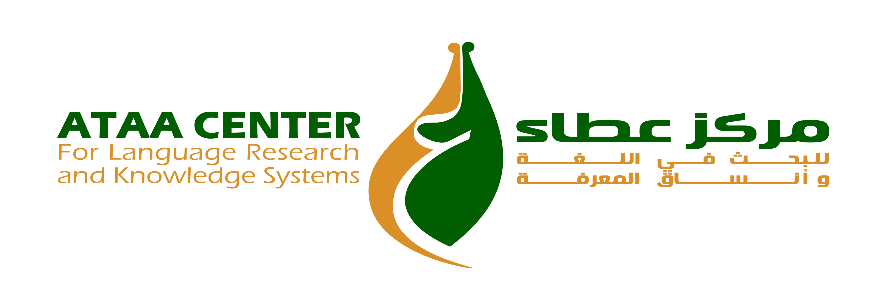 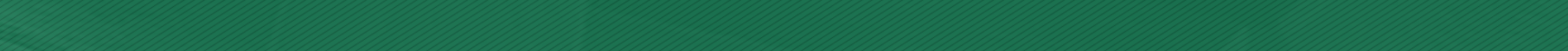 استمارة المشاركة في المؤتمر الدولي الأول لغات الخطاب الديني وأسئلة التلقي المعرفيالثلاثاء والأربعاء والخميس /12/23-22-212021
الاسم الكامل للمشارك: .......................................................................................................................................................................................................................................البلد: .............................................................................................................................................................................................................................................................................................................الصفة والتخصص: .......................................................................................................................................................................................................................................................مؤسسة الانتماء: .....................................................................................................................................................................................................................................................................الهاتف: ...................................................................................................... البريد الإلكتروني: ...................................................................................................................................محور المشاركة: .......................................................................................................................................................................................................................................................................عنوان الورقة: .........................................................................................................................................................................................................................................................................الملخص: (يتم التنصيص فيه على السؤال الإشكالي والقيمة المضافة للورقة)
................................................................................................................................................................................................................................................................................................................................................................................................................................................................................................................................................. ............................................................................................................................................................................................................................................................... ................................................................................................................................................................................................................................................................................................................................................................................................................................................................................................................................................. .......................................................................................................................................................................................................................................................................................................................................................................................................................................................................................................................................................................................................................................................................................................................................................................................................................... ......................................................................................................................................................................................................................................................................................................................................................................................................................................................................................................................................................................................................................................................................................................................................................................................................................................... ............................................................................................................................................................................................................................................................................................................................................................................................................................................................................................................................................................................................................................................................................................................................................................... ........................................................................... ....................................................................................................................................................................................................................................................................................................................................................................................................................................................................................................................................................................................................................................................................................................................................................................................................................................... ........................................................................................................................................................................................................................................................................................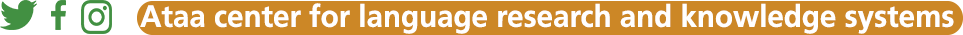 